Sound Waves Online TutorialInstructions: Follow the links below, read the text on the page, follow the instructions given and answer the questions as directed below in your journal.  Formulate thoughtful responses after careful study of the entire website lessons.Part I – The Nature of SoundClick on  Sound Waves and Music  Lesson 1: The Nature of a Sound Wave Lesson 1c: Sound is a Pressure WaveTake notes in your journal. Make sure to include the following:Which type of wave is a sound wave?How do air particles interact when a sound wave propagates?Can sound travel without a medium?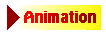 Watch the animation of sound and an ear drum.Answer the Check Your Understanding question.Lesson 2a: Pitch and FrequencyTake notes in your journal. Make sure to include the following:How does frequency influence what we hear?Write down the definitions to all of the words in bold red text.Answer the Check Your Understanding question.Lesson 2b: Intensity and the Decibel ScaleTake notes in your journal. Make sure to include the following:What is intensity? Write down our new equation.Write down the definitions to all of the words in bold red text.Answer 2 of the 3 Check Your Understanding questions.Lesson 2c: Speed of SoundSkim this section, it is mostly review from wave properties. What is the speed of sound in air? What does it depend on?Answer 4 of the 10 Check Your Understanding questions.Lesson 3b: The Doppler Effect and Shock WavesIn your own words, explain the Doppler Effect.Draw any diagrams you find helpful in understanding the Doppler Effect.What causes sonic booms? Part II – Physics of MusicClick on   Sound Waves and Music  Lesson 4: Resonance and Standing WavesLesson 4a: Natural Frequency Take notes in your journal. Make sure to include the following:What is natural frequency?What is timbre?How can you make a wine glass “sing”?Lesson 4c: Standing Wave PatternsTake notes about the Chladni plates Sketch the harmonic patterns Watch the animations for harmonic patterns and briefly describe what you see.View the Watch It! video at the bottom of the page.Lesson 4d: Fundamental Frequencies and HarmonicsExplain IN YOUR OWN WORDS what a harmonic is. Sketch any diagrams you find helpful in understanding the harmonics.Look at the new equations in bold red text Explain what each of the symbols means. When can we use these equations?Answer #3 in the Check Your Understanding questions.IF YOU HAVE MORE TIME:Click on   SoundClick the play button in the simulation preview.Play with the different tabs in the applet. What do you notice? What types of wave behavior are present?